МУНИЦИПАЛЬНОЕ БЮДЖЕТНОЕ ОБЩЕОБРАЗОВАТЕЛЬНОЕ УЧРЕЖДЕНИЕ «ОБЩЕОБРАЗОВАТЕЛЬНАЯ ШКОЛА «ВОЗМОЖНОСТЬ» ДЛЯ ДЕТЕЙ С ОГРАНИЧЕННЫМИ ВОЗМОЖНОСТЯМИ ЗДОРОВЬЯ ГОРОДА ДУБНЫ МОСКОВСКОЙ ОБЛАСТИ»Доклад на ШМО начальных классов по теме «Планирование работы учителя по развитию психомоторики и сенсорных процессов учащихся с интеллектуальными нарушениями»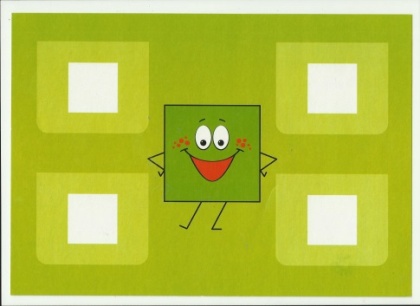 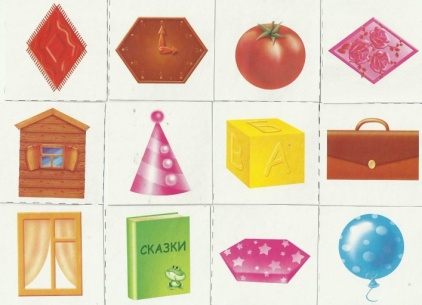 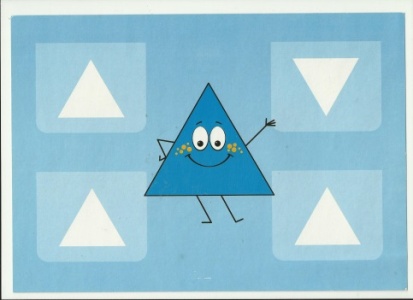 Подготовила учитель начальных классов   Шишлянникова Светлана Семёновнаноябрь, 2016Планирование работы учителя по развитию психомоторики и сенсорных процессов учащихся с интеллектуальными нарушениямиСенсорное воспитание – основа умственного развития ребёнкаСенсорное развитие, с одной стороны, составляет фундамент общего умственного развития ребёнка, а  с другой – имеет самостоятельное значение, так как полноценное восприятие является базовым  для успешного овладения многими видами деятельности.Полноценное  сенсорное развитие осуществляется только в процессе сенсорного воспитания, когда у детей целенаправленно формируются эталонные представления о цвете, форме,  величине, о признаках и свойствах различных предметов и материалов, их положении в пространстве и др., развиваются все виды восприятия, тем самым закладывается основа для развития умственной деятельности.Сенсорное воспитание создаёт необходимые предпосылки для формирования психических функций, имеющих первостепенное значение для возможности дальнейшего обучения. Оно направлено на развитие зрительного, слухового, тактильного, кинетического, кинестетического и других видов ощущений и восприятий.Усвоение сенсорных эталонов – системы геометрических форм, шкалы величины, цветового спектра, пространственных и временных ориентировок, звуковысотного ряда, шкалы музыкальных звуков, фонетической системы языка и др. – сложный и длительный процесс. Усвоить сенсорный эталон – значит не просто уметь правильно называть то или иное свойство предмета: необходимо иметь чёткие представления для анализа и выделения свойств самых различных предметов в самых разных ситуациях.  Поэтому такое большое значение отводится сенсомоторным действиям: чтобы познакомиться с каким-то предметом практически, его нужно потрогать руками, сжать, погладить, покатать, понюхать и т.д.Ведущую роль сенсомоторики при восприятии и познании различных предметов с помощью активного осязания  подчёркивали Б.Г. Ананьев. А.В. Запорожец и др.  Сочетание работы кожно-механического и двигательного анализаторов обеспечивает информацию о размерах, форме, твёрдости, соотношении частей и других характеристик ощупываемых предметов.Если человеку предложить определить форму невидимого предмета только с помощью пассивного осязания – водить предметом по его коже, то возникающий образ не будет адекватен форме предмета. Если же человек имеет возможность активно осязать предмет, проводить с ним различные манипуляции, то создаётся правильное отражение формы этого предмета. Неслучайно первая стадия развития мышления ребёнка названа стадией сенсомоторного интеллекта.К концу дошкольного возраста у нормально развивающихся детей должна сформироваться система сенсорных эталонов и перцептивных действий как результат правильно организованного обучения и практики.Недостаточное сенсомоторное развитие детей дошкольного возраста приводит к возникновению различных трудностей в ходе начального обучения.На каждом возрастном этапе ребёнок оказывается наиболее чувствительным к тем или иным воздействиям. Чем меньше ребёнок, тем большее значение имеет в его жизни чувственный опыт. На этапе раннего детства ознакомление со свойствами предметов играет определяющую роль. Н.М. Щелованов  называл ранний возраст «золотой порой» сенсорного воспитания.У большинства детей раннего возраста, имеющих нарушения интеллектуального развития, слабо выражен интерес к окружающему, почти отсутствует реакция на новизну. Сенсорное восприятие крайне обеднено. Внимание неустойчивое и носит формальный характер. Моторная активность снижена, координация движений нарушена. Отмечается слабость или недостаточность совместного взаимодействия руки и глаза. Игровая деятельность не развита.Для того чтобы ребёнок начал усваивать сенсорные эталоны и способы обследования, он должен быть соответствующим образом подготовлен. Сам процесс усвоения эталонов и овладения способами обследования длительный, растянутый на несколько лет и включает постепенный переход ко всё более сложным формам восприятия.Какими же знаниями и умениями, приобретёнными в процессе восприятия, должны овладеть дети к концу дошкольного возраста:различать форму предметов: круглую, треугольную, четырёхугольную, многоугольную;измерять и сравнивать длину, ширину, высоту предметов с помощью условной мерки;различать основные цвета и оттенки;выражать словами местонахождение предмета по отношению к себе, к другим предметам (слева, справа, вверху, внизу, впереди, перед, за, между, рядом);ориентироваться на листе бумаги (слева, справа, вверху, внизу, в середине);знать дни недели, последовательность частей суток и дней недели;знать понятие веса, вкуса, запаха.Сенсорное развитие следует осуществлять в тесном единстве с психомоторным развитием. Чтобы взять предмет одной рукой,  ребёнок должен быть уже «моторно готовым» к этому. Если он не может схватить предмет, то не сможет и ощутить его. Только при бимануальном (двумя руками) ощупывании предмета происходит его пространственное изучение.В каждом возрастном периоде стоят свои задачи сенсорного развития, и решать их следует путём разработки и использования наиболее эффективных средств и методов сенсорного воспитания с учётом последовательности формирования функции восприятия в онтогенезе.Особенности развития сенсорной сферы у детей с интеллектуальными нарушениямиЦелостное восприятие – важное условие правильной ориентировки в окружающем предметном мире. Замедленность, недифференцированность, узость объёма восприятия, нарушение аналитико-синтетической деятельности, специфические недостатки памяти, характерные для детей с интеллектуальными нарушениями, затрудняют знакомство с окружающим миром. Нарушение функции поиска и замедление процесса переработки поступающей через органы чувств информации ведут к неполному, нестойкому и не всегда правильному узнаванию предъявляемого материала. Кроме того, сенсорное развитие ребёнка с интеллектуальными нарушениями в целом значительно отстаёт по срокам формирования и проходит чрезвычайно неравномерно.Отечественные исследования показывают, что несовершенство восприятия детей с интеллектуальными отклонениями состоит не столько в нарушениях воспринимающих аппаратов, сколько в отклонениях в восприятии как сложной психической функции.Характерным недостатком детей с интеллектуальной недостаточностью является нарушение обобщённости восприятия, что проявляется в скудности представлений, недостаточно точных, наличии частных и случайно запомнившихся. Кроме того, скорость восприятия у них становится значительно ниже при любом отклонении от оптимальных условий: малая освещённость, поворот предмета под непривычным углом, контурные, зашумлённые и перекрытые изображения, частая смена сигналов (объектов), сочетание, одновременное появление нескольких сигналов (особенно при слуховом восприятии). Много ошибок допускается при восприятии изображения перевёрнутых предметов, по-разному расположенных. Не всегда узнаются и часто смешиваются сходные по начертанию буквы и их отдельные элементы. Данные факты означают, что более сложные формы аналитико-синтетической деятельности зрительного анализатора отстают в своём развитии от более простых форм. У детей с интеллектуальными нарушениями отмечается особенность взора: то, что ребёнок с нормальным развитием видит сразу, дети с интеллектуальной недостаточностью – последовательно, а значит, воспринимают меньше и больше деталей «теряют». Недостаточная активность, слабая целенаправленность у детей с интеллектуальными нарушениями проявляются в отсутствии стремления рассмотреть во всех деталях предмет или явление, разобраться во всех его свойствах. При этом отмечается снижение остроты зрения, что не позволяет выделить в объекте присущую ему специфичность. Указанные особенности сказываются на различении цвета. Своеобразие зрительного восприятия детей с интеллектуальными нарушениями отчётливо проявляется при рассматривании сюжетных картин, понимание которых оказывается неполным, поверхностным,  а в ряде случаев и неадекватным.  Искажённость  предметно-пространственных представлений проявляется в сглаживании представлений, быстром забывании не только деталей, но и важных элементов. Наблюдается  уподобление образов одних объектов образам других предметов. Кроме того, у многих детей с проблемами развития отмечается скованность, неполный объём движений, нарушение их произвольности, недоразвитие мелкой моторики и зрительно-двигательной координации.Выделенные особенности восприятия ярко видны у детей с интеллектуальными нарушениями и только под влиянием коррекционного обучения они постепенно сглаживаются.Коррекционные занятия – это специальная работа, основанная на использовании практических упражнений, игр, элементов продуктивной и других видов и форм деятельности. Коррекционные занятия по развитию психомоторики и сенсорных процессов рекомендуется проводить 2 раза в неделю. Продолжительность занятий 15-25 минут. Занятия должны проводиться  в специальном кабинете сенсорного развития. Принцип единства диагностики и коррекции развития требует постоянной фиксации происходящих изменений в психике ребёнка, его познавательных способностях. Содержание и организационные формы занятий определяются конкретными задачами обучения, этапом работы. Темп прохождения программы может быть разным. Могут меняться тематика и планы занятий, но обязательным является соблюдение общих  требований к проведению занятий:принцип деятельностного подхода;индивидуализация и дифференциация используемых методов, приёмов и средств;интегративный характер коррекционных занятий;активизация познавательной деятельности, развитие речи в единстве с мышлением;преемственность в работе учителя и педагога-психолога.В целях получения максимального педагогического эффекта любое занятие организуется при условии положительного эмоционального отношения у ребёнка.Задания различной степени трудности предлагаются детям в зависимости от их индивидуальных возможностей и коррекционных задач.Примерный план  работы учителя по развитию психомоторики и сенсорных процессов учащихся с интеллектуальными нарушениями2 класс, программа VIII вида68 часов, 2 раза в неделюПланомерность обучения детей – один из важнейших принципов решения комплекса воспитательно-образовательной работы в образовательном учреждении. Только при правильном планировании процесса обучения можно успешно реализовать программу всестороннего развития личности ребёнка. Существенным фактором в планировании и методике проведения занятий по развитию психомоторики и сенсорных процессов учащихся с интеллектуальными нарушениями является взаимосвязь обучения на занятиях  с закреплением знаний и умений в повседневной жизни.Используемая литература:Л.А. Метиева, Э.Я.Удалова. «Развитие сенсорной сферы детей», Москва, «Просвещение», 2009.Э.Г. Пилюгина. «Занятия по сенсорному воспитанию», Москва, «Просвещение»,1983.Название раздела, тематика занятийКоличество часовОбследование детей, комплектование групп для коррекционных занятий2Развитие моторики, графомоторных навыков14Развитие точности движений (метание в цель меча, игра  «Кольцеброс»)2Координация движений (игры с мячом, обручем)2Обучение целенаправленным действиям по двухзвенной инструкции педагога (2 шага вперёд, поворот направо и т.д.)1Пальчиковая гимнастика с речевым сопровождением.1Упражнения на синхронность работы обеих рук (нанизывание бус).1Штриховка в разных направлениях и рисование по трафарету.2Обводка по трафарету орнамента из геометрических фигур.1Развитие координации движений рук и глаз (по инструкции педагога).1Графический диктант (по показу).1Вырезание ножницами из бумаги по шаблону прямоугольных, квадратных, треугольных форм.1Работа в технике объёмной аппликации.1Тактильно-двигательное восприятие4Определение на ощупь предметов с разными свойствами (мягкие, жёсткие, холодные, тёплые).1Определение на ощупь формы предметов. Дидактическая игра «Волшебный мешочек»1Работа с пластилином и глиной (твёрдое и мягкое состояние).1Игры со средней мозаикой.1Кинестетическое и кинетическое развитие4Движения и позы верхних и нижних конечностей (упражнения по инструкции педагога).1Движения  и положения головы (по инструкции педагога), вербализация собственных ощущений.1Движения и позы всего тела. Дидактическая игра «Зеркало».1Имитация движений и поз (повадки зверей, природных явлений).1Восприятие формы, величины, цвета; конструирование предметов14Формирование эталонов объёмных геометрических фигур (шар, куб).2Группировка предметов по форме (объёмные и плоскостные).1Сравнение 2-3 предметов по высоте и толщине.1Сравнение 2-3 предметов по длине и ширине.1Группировка предметов по форме и величине (по инструкции педагога).1Группировка предметов по форме и цвету (по инструкции педагога).1Составление сериационных рядов по величине из 3-4 предметов по заданному признаку.1Раличение цветов и оттенков. Дидактическая игра «Что бывает такого цвета?»1Подбор оттенков к основным цветам. Дидактическая игра «Подбери предмет такого же цвета».1Конструирование предметов из геометрических фигур (2-4 детали).1Выделение и различение частей знакомых предметов (стул-спинка, ножки, сиденье; шкаф – дверцы, стенки и т.д.)1Составление целого из частей (3-4 детали) на разрезном наглядном материале.2Развитие зрительного восприятия5Формирование навыков зрительного анализа и синтеза предметов, состоящих из 3-4 деталей (по инструкции педагога).1Нахождение отличий на наглядном материале (сравнение двух картинок).1Развитие зрительной памяти. Дидактическая игра «Что изменилось»? (4-5 предметов).1Различение наложенных изображений предметов (2-3 изображения).1Упражнения для профилактики и коррекции зрения.1Восприятие особых свойств предметов6Развитие осязания (температурные ощущения). Приборы измерения температуры (градусник).1Различие вкусовых качеств (сладкое – горькое, сырое-варёное). Дидактическая игра «Узнай на вкус».1Развитие обоняния  (контрастные ароматы: резкий – мягкий; пищевые запахи), обозначение словом ощущений.2Восприятие чувства тяжести от разных предметов (вата, гвозди, брусок и т.д.), словесное обозначение барических ощущений.2Развитие слухового восприятия5Дифференцировка звуков шумовых и музыкальных инструментов (погремушка, барабан, колокольчик, ложки, гармошка, бубен).1Характеристика звуков по громкости и длительности (шумы, музыкальные и речевые звуки).1Различение мелодии по характеру (весёлая, грустная). Прослушивание музыкальных произведений.1Звуковая имитация (подражание звукам окружающей среды).1Дидактическая игра «Кто позвал тебя, скажи» (различение по голосу).1Восприятие пространства7Ориентировка в помещении, движение в заданном направлении, обозначение словом направления движения.1Ориентировка в школьном помещении, понятия «дальше-ближе».1Ориентировка на листе бумаги (выделение всех углов).1Расположение плоскостных и объёмных предметов в вертикальном поле листа.1Расположение плоскостных и объёмных предметов в горизонтальном поле листа, словесное обозначение пространственных отношений между предметами.1Пространственная ориентировка на поверхности парты.1Дидактическая игра «Определи положение предмета», вербализация пространственных отношений с использованием предлогов.1Восприятие времени7Порядок месяцев в году.1Времена года. Работа с графической моделью «Времена года».1Знакомство с часами (циферблат, стрелки).1Меры времени (секунда, минута, час, сутки).1Определение времени по часам. Игры с моделью часов.2